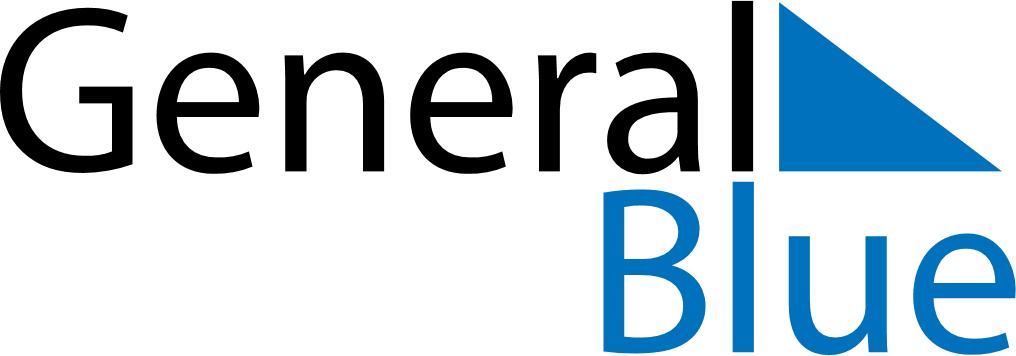 December 2024December 2024December 2024December 2024December 2024December 2024Grand Falls-Windsor, Newfoundland and Labrador, CanadaGrand Falls-Windsor, Newfoundland and Labrador, CanadaGrand Falls-Windsor, Newfoundland and Labrador, CanadaGrand Falls-Windsor, Newfoundland and Labrador, CanadaGrand Falls-Windsor, Newfoundland and Labrador, CanadaGrand Falls-Windsor, Newfoundland and Labrador, CanadaSunday Monday Tuesday Wednesday Thursday Friday Saturday 1 2 3 4 5 6 7 Sunrise: 7:45 AM Sunset: 4:18 PM Daylight: 8 hours and 33 minutes. Sunrise: 7:46 AM Sunset: 4:17 PM Daylight: 8 hours and 31 minutes. Sunrise: 7:47 AM Sunset: 4:17 PM Daylight: 8 hours and 29 minutes. Sunrise: 7:48 AM Sunset: 4:16 PM Daylight: 8 hours and 28 minutes. Sunrise: 7:50 AM Sunset: 4:16 PM Daylight: 8 hours and 26 minutes. Sunrise: 7:51 AM Sunset: 4:16 PM Daylight: 8 hours and 25 minutes. Sunrise: 7:52 AM Sunset: 4:15 PM Daylight: 8 hours and 23 minutes. 8 9 10 11 12 13 14 Sunrise: 7:53 AM Sunset: 4:15 PM Daylight: 8 hours and 22 minutes. Sunrise: 7:54 AM Sunset: 4:15 PM Daylight: 8 hours and 21 minutes. Sunrise: 7:55 AM Sunset: 4:15 PM Daylight: 8 hours and 20 minutes. Sunrise: 7:56 AM Sunset: 4:15 PM Daylight: 8 hours and 19 minutes. Sunrise: 7:57 AM Sunset: 4:15 PM Daylight: 8 hours and 18 minutes. Sunrise: 7:58 AM Sunset: 4:15 PM Daylight: 8 hours and 17 minutes. Sunrise: 7:59 AM Sunset: 4:15 PM Daylight: 8 hours and 16 minutes. 15 16 17 18 19 20 21 Sunrise: 7:59 AM Sunset: 4:15 PM Daylight: 8 hours and 15 minutes. Sunrise: 8:00 AM Sunset: 4:15 PM Daylight: 8 hours and 15 minutes. Sunrise: 8:01 AM Sunset: 4:16 PM Daylight: 8 hours and 14 minutes. Sunrise: 8:02 AM Sunset: 4:16 PM Daylight: 8 hours and 14 minutes. Sunrise: 8:02 AM Sunset: 4:16 PM Daylight: 8 hours and 14 minutes. Sunrise: 8:03 AM Sunset: 4:17 PM Daylight: 8 hours and 14 minutes. Sunrise: 8:03 AM Sunset: 4:17 PM Daylight: 8 hours and 13 minutes. 22 23 24 25 26 27 28 Sunrise: 8:04 AM Sunset: 4:18 PM Daylight: 8 hours and 13 minutes. Sunrise: 8:04 AM Sunset: 4:18 PM Daylight: 8 hours and 14 minutes. Sunrise: 8:05 AM Sunset: 4:19 PM Daylight: 8 hours and 14 minutes. Sunrise: 8:05 AM Sunset: 4:20 PM Daylight: 8 hours and 14 minutes. Sunrise: 8:05 AM Sunset: 4:20 PM Daylight: 8 hours and 14 minutes. Sunrise: 8:05 AM Sunset: 4:21 PM Daylight: 8 hours and 15 minutes. Sunrise: 8:06 AM Sunset: 4:22 PM Daylight: 8 hours and 16 minutes. 29 30 31 Sunrise: 8:06 AM Sunset: 4:23 PM Daylight: 8 hours and 16 minutes. Sunrise: 8:06 AM Sunset: 4:23 PM Daylight: 8 hours and 17 minutes. Sunrise: 8:06 AM Sunset: 4:24 PM Daylight: 8 hours and 18 minutes. 